OSNOVO - Новый PoE-инжектор Gigabit EthernetMidspan -1/600G - универсальный PoE-инжекторOSNOVO представила новый PoE-инжектор Midspan-1/600G - это устройство, предназначеное для подачи питания на сетевое устройство по кабелю витой пары. Основное отличие Midspan-1/600G от предыдущих моделей линейки PoE-инжекторов, таких как: Midspan-1/300GA и Midspan-1/300G, это увеличенная в два раза мощность PoE до 60W, и метод передачи PoE стал теперь универсальным: метод А + метод Б. А функция автоматического определения PoE устройств, позволяет подключать к PoE инжекторам или коммутаторам с PoE, устройства без PoE, не опасаясь их выхода из строя. Midspan-1/600G подаёт напряжение PoE в линию, только после предварительной проверки типа нагрузки.Midspan-1/600G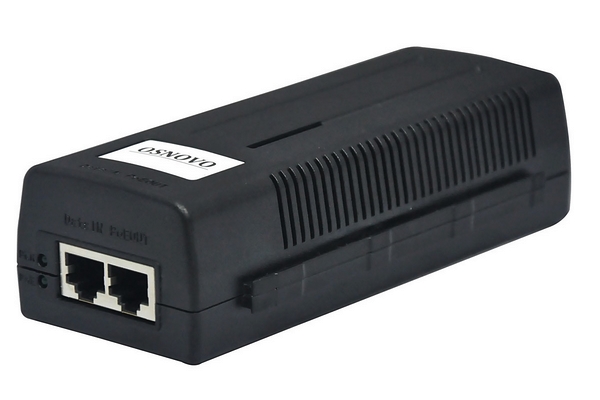 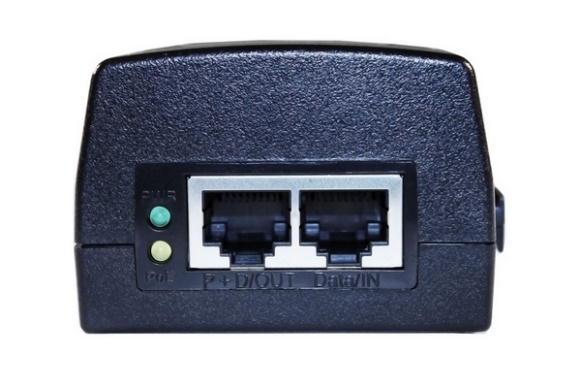 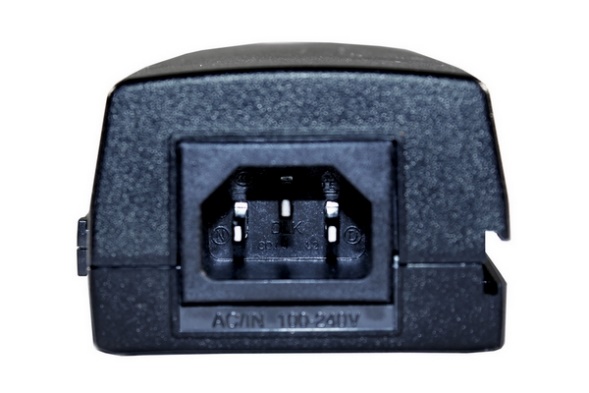 Цена: 3 474.00 руб.Схема подключения: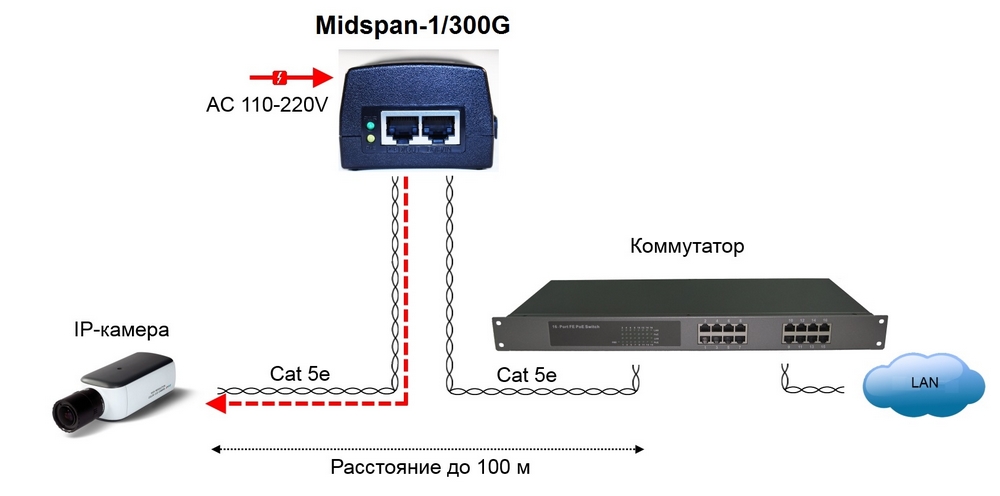 Особенности оборудования:Скорость передачи: до 1Гбит/сМощность PoE: до 60WАвтоматическое определение PoE устройствМетод передачи PoE: метод А + метод БСоответствует стандартам PoE IEEE 802.3af/at. (конт. 1,2,4,5(+), 3,6,7,8(-))Питание: AC100-240VРазмеры (ШхВхГ): 60x40х143 ммРабочая температура -10 ... +45 гр.СПодробные технические характеристики...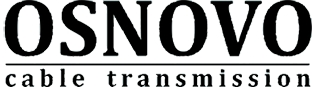 Гарантия - 5 лет!По вопросам приобретения обращайтесь к официальным дилерам OSNOVO, подробные описания оборудования для вашего решения на нашем сайте.Скачать каталог OSNOVO здесь.